STEVE LITTLE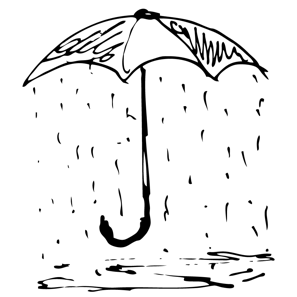  Somewhat Junior Web Developer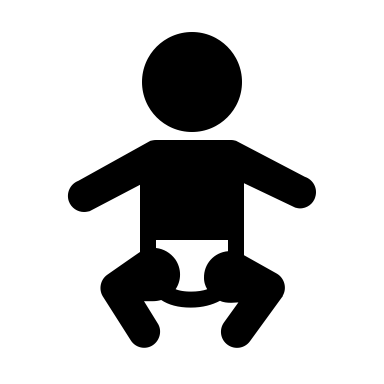  +61 402 536 853  bigsteve@redandblackzone.com  redandblackzone.com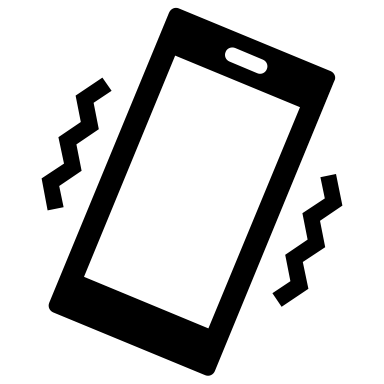 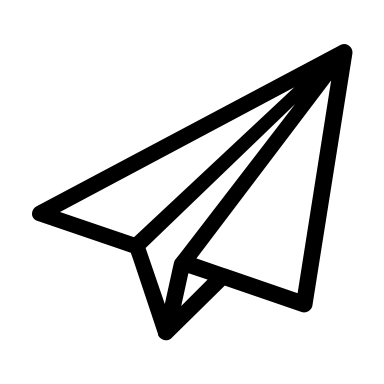 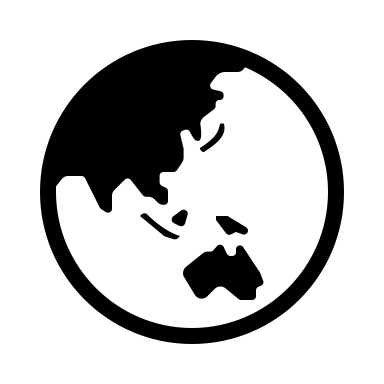 Scripting and Software ExperienceSCRIPTING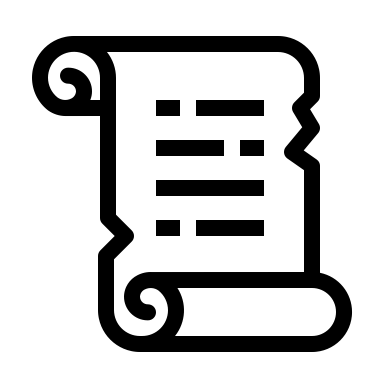 HTML . CSS . JavaScript . PHP . MySQL . YAMLENVIRONMENT SOFTWARE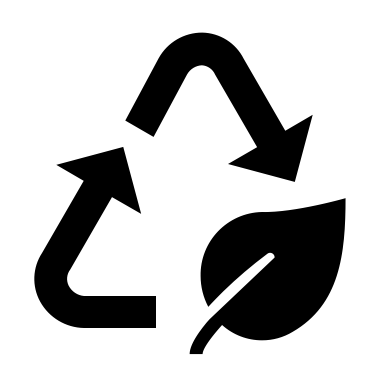 VSCODE . MAMP . XAMPP . MACOS . Brackets . Command Line . Docker . GIT . GitHub . GitLab . Remote WorkDESIGN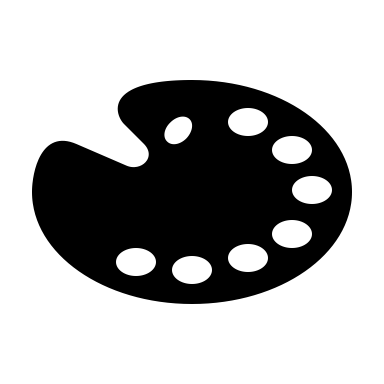 Photoshop . Illustrator . Photopea . Premiere Pro . Adobe XD . LightroomADMINISTRATION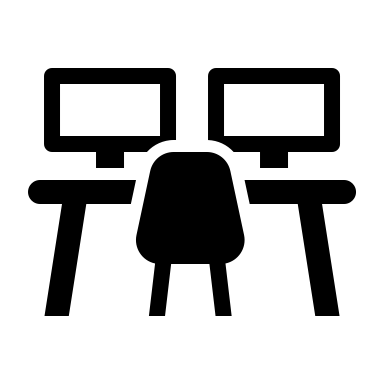 Excel . Word . Dropbox . Adobe DCAreas of ExpertiseWEB DESIGN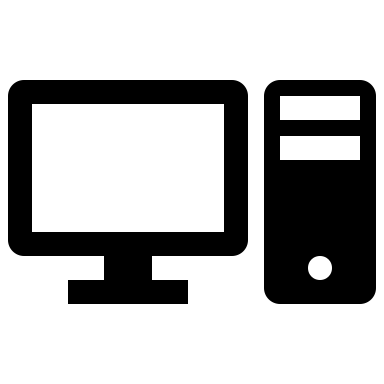 Web Page creation with HTML and CSS.User feedback sessions.Project management.Wire-framing and website designGraphic Design.Experience in dealing with low level security attacks.SCRIPTING LANGUAGES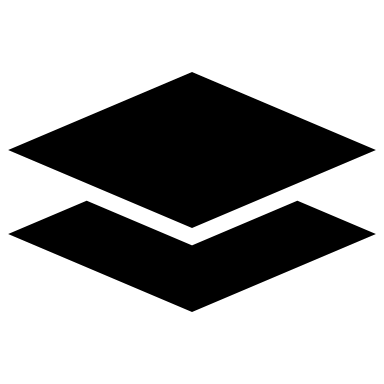 Good overall knowledge of JavaScript and PHP.Object Orientated Programming with use of functions, classes and methods. Knowledge of database design and normalisation theory.Basic knowledge of WordPress child theme and plugin development.General knowledge of database manipulation with SQL and PHP.OTHER TALENTS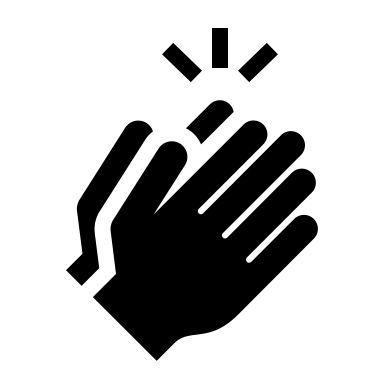 Strong written communication skills.Screenplay writing.Film Production and editing.15 years volunteer experience as in web design, maintenance.Wide knowledge and experience in the running of social media platforms such as Facebook, Twitter, Instagram and YouTube.Experience in the rugby league industry.Education WEB SITE DEVELOPMENT Northern Sydney Institute of TAFE
2021                               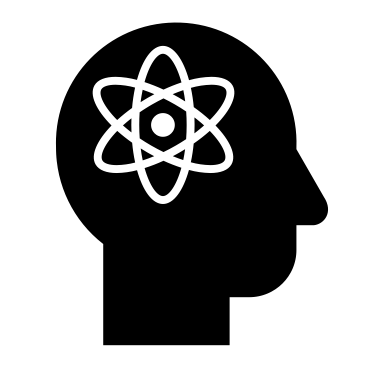 DIPLOMA OF WEB DEVELOPMENTClient-Side Scripting. Web Project (HTML / CSS / JavaScript). CMS. SQL Database Design. Emerging Technologies. Website Security.WHS and CopyrightCERTIFICATE IV WEB-BASED TECHNOLOGIESClient-Side Scripting. Server-Side Scripting. CMS. Web Page Design and Layout. Web Page Creation.WHS and CopyrightSCREEN AND MEDIA
Northern Sydney Institute of TAFE
2015-14                               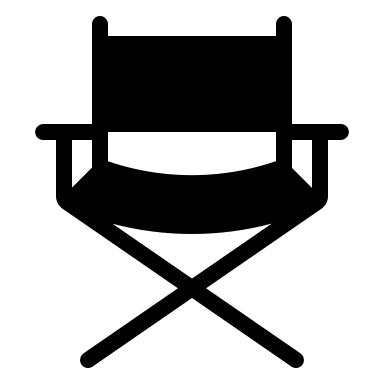 DIPLOMA OF SCREEN & MEDIADistinctions in: work health & safety, camera production, Editing, workflow & multi-cam production. Credits in: production collaboration, camera techniques, editing techniques, scriptwriting.CERTIFICATE IV SCREEN & MEDIADistinctions in: storyboard creation. Credits in: lighting design, editing (asset management).OTHER TALENTS
North Sydney TAFE
2011                               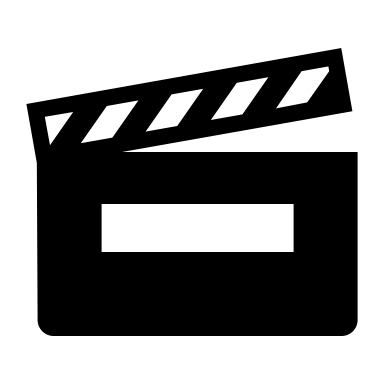 Web Design Design Audio Video Animation OH&SCredentials POLICE CHECK                               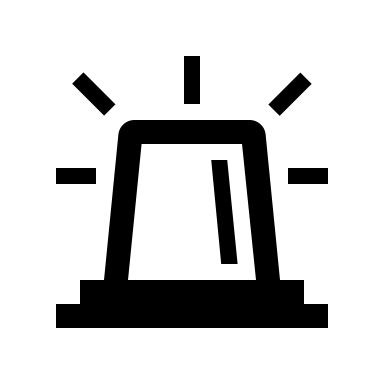 Certificate No. NCHRC-2019-81966WORKING WITH CHILDREN CHECK                               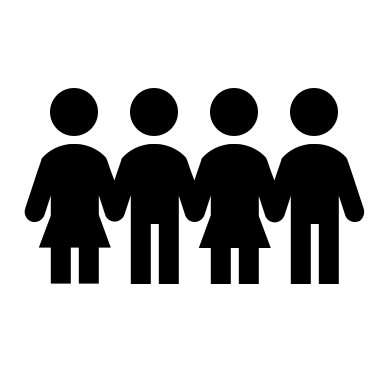 WWCC No. WWC0910480VSOCIAL MEDIA                               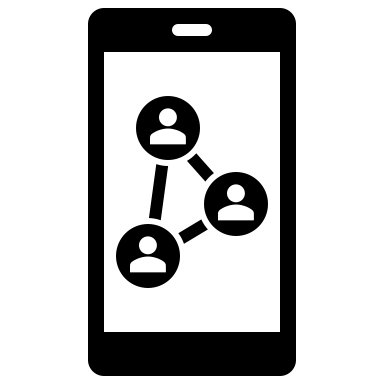 linkedin.com/in/redandblackzone medium.com/@BigSteveLittle github.com/BigSteveLittle vimeo.com/stevelittle Employment WELCOME HERE PROJECTACON Health
May 2019 to July 2020                               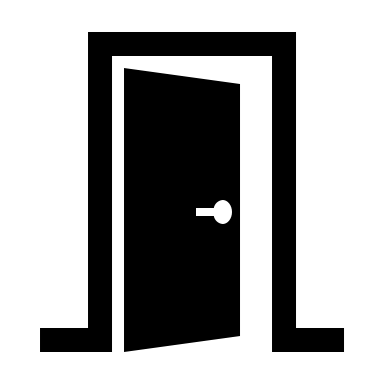 Maintaining databases and spreadsheets.Resolve database issues.Communicating with program clients. Introduction of clients to program and seeking feedback.MEDIA OFFICER
North Sydney Bears
January 2002 to November 2018                               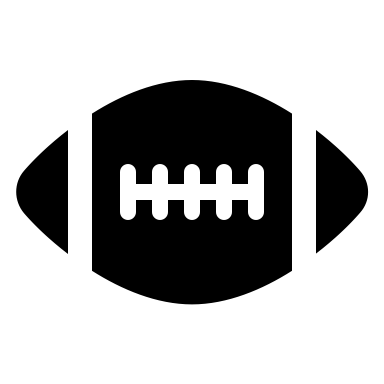 Official website design, development & administration Produced sports photography that has appeared in many sporting publications.Produced video and multimedia programsWritten weekly match reportsManagement of social mediaDeveloped and planned marketing campaigns Dealt with the public as well as media enquiries both written and verbalScheduled media events such as photoshoots and interviewsINTERNSHIP
Chief Entertainment
2016                               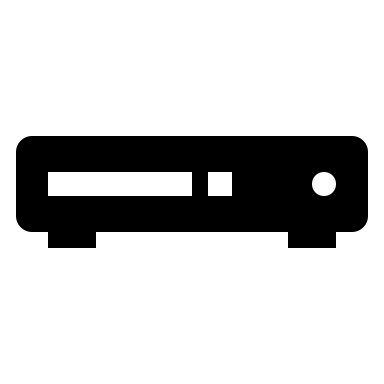 Various areas such as editing, studio/camera, media/MCRMAIL ROOM ASSISTANT
Quantum Ltd
2016                               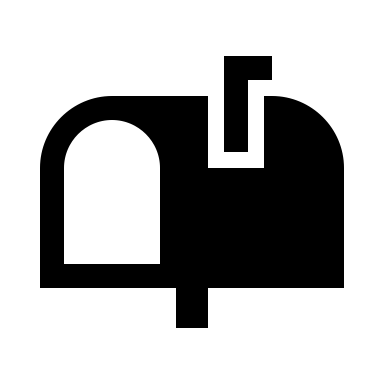 Mail sorting.Driving, delivery of mail and parcels.ART DEPARTMENT
Film: The Osiris Child
August 2015 to October 2015                               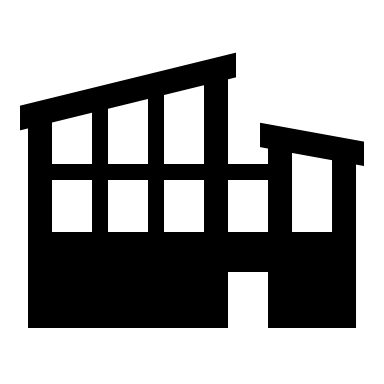 CostumeGeneral constructionSet/PropsFEATURED EXTRA
Film: Wait in FrightFilm: Killing Ground
March 2015 to June 2015                               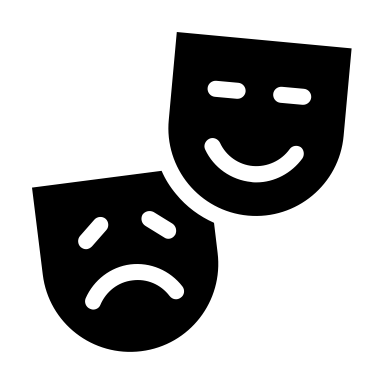 Two-up game – outback AustraliaConstruction worker – pub scene and partyPAYROLL OFFICER
NSW Fire Brigades
May 2001 to July 2014                               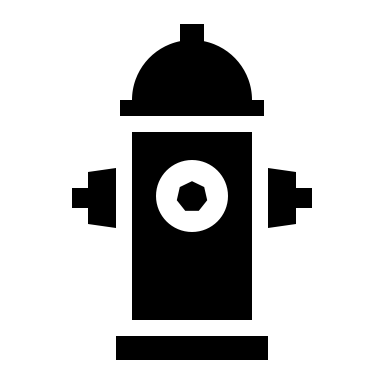 Check correctness of fortnightly timesheets for brigade employees before processing pay entitlements.Answer employees’ enquiries on payroll entitlements, leave entitlements, allowances and superannuation.Monitor integrity of all payroll data generally and take action if necessary.Communicate with regions, stations and employees regarding timesheets, miscellaneous vouchers and other payroll claims.Organise with Accounts section payment of payroll adjustments via EFT.Monitor returned payments due to incorrect account coding and take action to correct and re-send if necessary.Prepare vouchers for payment of all payroll deductions to all organisations.Check payroll audit reports and take action to correct them before the second payroll run.PAYROLL / STAFFING OFFICER
National Parks and Wildlife Service NSW
May 1995 to May 2001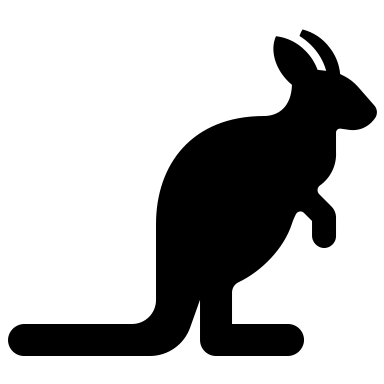 Calculations, entry of data entry for all overtime, leave loading, and miscellaneous deductions and method of pays for public servants.Dealing with enquiries from the State Superannuation Board.Checking of calculations, entry of data for all salary variations, higher duties allowance, State Superannuation Fund deductions, new appointments and resignations for public servants.Processing payments in relation to salary variations, higher duties allowance, new appointments and resignations.Produce reports for managers as required.Record and maintain all leave and personnel records for the DistrictArrange recruitment papers for all new staffPerform other human resource related duties necessaryPAYROLL OFFICER
State Forests of NSW
April 1991 to May 1995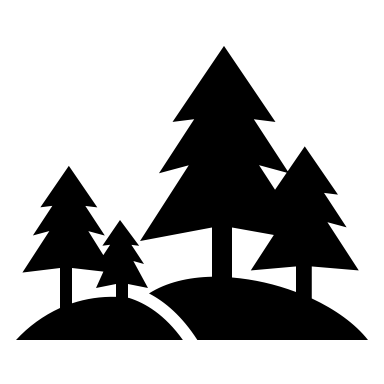 Calculations, data entry and notation of salary cards for all overtime, leave loading, Superannuation and Miscellaneous deductions.Fortnightly balance of Public Service Payroll.Dealing with enquiries from the State Authorities Superannuation Scheme.Maintenance and fortnightly balancing of miscellaneous cheque list for payroll.Fortnightly reconciliation of group tax.Checking of calculations, entries in data entry books and notation of salary cards for all salary variations, higher duties allowance, State Superannuation Fund deductions, new appointments and resignations for the Commissions public servants.Monthly reconciliation of corporate payroll accounts.Dealing with enquiries from the State Superannuation Fund and arranging payment and dispatch of the monthly bill.Preparation of fortnightly supplementary salary advices.Processing appropriate manual payments in relation to salary variations, higher duties allowance, new appointments and resignations.Maintenance and Monthly reconciliation of Senior Executive remuneration packages.Arrange payments for Senior Executive Salary and Package components.CLERK, COMPUTER SERVICES BRANCH
State Forests of NSW
August 1987 to April 1991Preparing, checking and filing of flexi and leave records for all staff within the branch.Ensuring that all leave forms are submitted by all staff.Submission of approvals for computer equipment and work approvals.Process purchase orders and invoices.Arranging for transportation of computer equipment to regional country areas.CLERICAL ASSISTANT (SERVICES)
Adult Migrant Education Service 
February 1986 to August 1987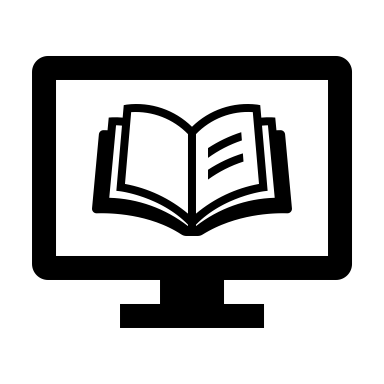 Process all casual teachers’ pay claims and prepare for payment.Preparing, checking and filing of flexi and leave records for all staff within the branch.Ensuring that all leave forms are submitted by all staff.Process purchase orders and invoices.Arranging for transportation of computer equipment to regional country areas.